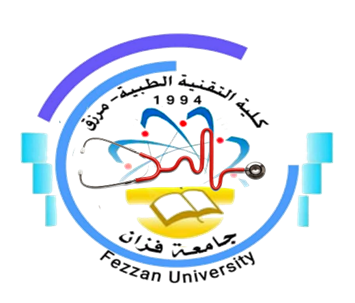 كلية التقنية الطبية / مرزقنموذج توصيف مقرر دراسيأهداف المقررالتعرف علي أصناف الفيروسات وأماكن إصابتها.التعرف علي الفطريات والأمراض الناتجة عنهادراسة فيروسات DNA , RNAمحتوى المقررطرق التدريس(السبورة), يتم استخدام الشرح على السبورة باستخدام الأقلام المائية.الاستعانة في الشرح ببعض أجهزة العرض المختلفة مثل Data show .عرض مقاطع فيديو علمية.استخدام الصور والمجسمات والرسومات والشرائح في إيصال المعلومات للطالب وخاصة في الجزء العملي.زيارات ميدانية وحقلية إلى الحقول ومختبرات التشخيص المختلفة.طرق التقييمالمراجع والدورياترئيس القسم: أ. العارف محمد أحمد عربي.منسق البرنامج: أ. إيمان حسين محمد علي باوه.رئيس قسم الجودة: أ. خديجة عبدالسلام سعد.1اسم المقرر ورمزهالأحياء الدقيقة الطبية II   PH 4052منسق المقررأ. صالحة خميس محمد علي3القسم / الشعبة التي تقدم البرنامجقسم الصحة العامة4الأقسام العلمية ذات العلاقة بالبرنامجلا يوجد5الساعات الدراسية للمقرر52 ساعة دراسية6اللغة المستخدمة في العملية التعليميةاللغة العربية/ اللغة الإنجليزية7السنة الدراسية / الفصل الدراسيالفصل الدراسي الرابع8تاريخ وجهة اعتماد المقرر2011/2012 – جامعة سبهاالموضوع العلميعدد الساعاتمحاضرةمعملتماريندراسة بعض أمراض الفطريات السطحية  الجلدية و فوق الجلدية22--دراسة بعض أمراض الفطريات الجلدية Subcutaneous22--دراسة بعض أمراض الفطريات العميقة Deep fungi22--تصنيف الفيروسات وتأثيرها علي خلايا العائل22--التضاعف الفيروسي وتأثيره علي خلايا العائل22--دراسة أنواع الفيروسات الممرضة 22--دراسة فيروسات DNA, فيروسات Papovaviruses22--دراسة فيروسات DNA فيروسات الجذري, الهيربس والغدية22--دراسة فيروسات RNA  فيروسات الانفلونزا , المخاطية و نظير المخاطية 22--دراسة فيروسات RNA  فيروسات Rhqoloviruses, Piconoviruses22--دراسة فيروسات RNA  فيروساتTogaviruses, Heptaviruses, Retroviruses , Amaviruses 22--دراسة بعض أمراض الفطريات العميقة Deep fungi22--تصنيف الفيروسات وتأثيرها علي خلايا العائل22--التضاعف الفيروسي وتأثيره علي خلايا العائل22-احتياطات السلامة في المعمل3-3-المجهر الالكتروني النفاذ والماسح3-3-تشخيص الفطريات وأنواع الأوساط الزرعية3-3-طرق فحص المزارع الفطرية 3-3-تشخيص  الفيروسات وأنواع المزارع3-3-اكتشاف الأجسام المضادة للفيروسات3-3-اكتشاف الانتيجينات الفيروسية ELISA3-3-الكشف عن الأحماض النووية تفاعل PCR3-3-ر.مطرق التقييمتاريخ التقييمالنسبة المئوية1المشاركة والتقارير العملية اسبوعيا5%2الامتحان النصفي النظري الاسبوع الثاني عشر20%3الامتحان العمليالاسبوع الثاني عشر 25%4الامتحان النهائيالاسبوع الرابع عشر50%100 %عنوان المراجعالناشرالنسخةالمؤلفمكان تواجدهاالكتب الدراسية المقررةالمثني,أ , يوسف 1999. علم الاحياء الدقيقةسيالة ,ح, عبدالرؤوف 1990. مذطرات في البكتيريولوجيا العملية.معارج, م, عبدالله 1995. اسس الوراثة الاجيائ الدقيقة.4- الربطي.م ,عبدالله 1997.  علم الاحيائ الدقيقةالمثني,أ , يوسف 1999. علم الاحياء الدقيقةسيالة ,ح, عبدالرؤوف 1990. مذطرات في البكتيريولوجيا العملية.معارج, م, عبدالله 1995. اسس الوراثة الاجيائ الدقيقة.4- الربطي.م ,عبدالله 1997.  علم الاحيائ الدقيقةالمثني,أ , يوسف 1999. علم الاحياء الدقيقةسيالة ,ح, عبدالرؤوف 1990. مذطرات في البكتيريولوجيا العملية.معارج, م, عبدالله 1995. اسس الوراثة الاجيائ الدقيقة.4- الربطي.م ,عبدالله 1997.  علم الاحيائ الدقيقةالمثني,أ , يوسف 1999. علم الاحياء الدقيقةسيالة ,ح, عبدالرؤوف 1990. مذطرات في البكتيريولوجيا العملية.معارج, م, عبدالله 1995. اسس الوراثة الاجيائ الدقيقة.4- الربطي.م ,عبدالله 1997.  علم الاحيائ الدقيقةكتب مساعدةLevinson, W., & Jawetz, E. (1996). Medical microbiology and immunology: examination and board review. Appleton & Lange.Riedel, S., Morse, S. A., Mietzner, T. A., & Miller, S. (2019). Jawetz Melnick & Adelbergs Medical Microbiology 28 E. McGraw Hill Professional.Acheson, N. H. (2011). Fundamentals of molecular virology (No. Ed. 2). John Wiley & Sons, Inc.Carter, J., Saunders, V., & Saunders, V. A. (2007). Virology: principles and applications. John Wiley & Sons.Flint, J., Racaniello, V. R., Rall, G. F., & Skalka, A. M. (2015). Principles of virology, Volume II: pathogenesis & control. Principles of virology, Volume II: pathogenesis & control., (Ed. 4).Levinson, W., & Jawetz, E. (1996). Medical microbiology and immunology: examination and board review. Appleton & Lange.Riedel, S., Morse, S. A., Mietzner, T. A., & Miller, S. (2019). Jawetz Melnick & Adelbergs Medical Microbiology 28 E. McGraw Hill Professional.Acheson, N. H. (2011). Fundamentals of molecular virology (No. Ed. 2). John Wiley & Sons, Inc.Carter, J., Saunders, V., & Saunders, V. A. (2007). Virology: principles and applications. John Wiley & Sons.Flint, J., Racaniello, V. R., Rall, G. F., & Skalka, A. M. (2015). Principles of virology, Volume II: pathogenesis & control. Principles of virology, Volume II: pathogenesis & control., (Ed. 4).Levinson, W., & Jawetz, E. (1996). Medical microbiology and immunology: examination and board review. Appleton & Lange.Riedel, S., Morse, S. A., Mietzner, T. A., & Miller, S. (2019). Jawetz Melnick & Adelbergs Medical Microbiology 28 E. McGraw Hill Professional.Acheson, N. H. (2011). Fundamentals of molecular virology (No. Ed. 2). John Wiley & Sons, Inc.Carter, J., Saunders, V., & Saunders, V. A. (2007). Virology: principles and applications. John Wiley & Sons.Flint, J., Racaniello, V. R., Rall, G. F., & Skalka, A. M. (2015). Principles of virology, Volume II: pathogenesis & control. Principles of virology, Volume II: pathogenesis & control., (Ed. 4).Levinson, W., & Jawetz, E. (1996). Medical microbiology and immunology: examination and board review. Appleton & Lange.Riedel, S., Morse, S. A., Mietzner, T. A., & Miller, S. (2019). Jawetz Melnick & Adelbergs Medical Microbiology 28 E. McGraw Hill Professional.Acheson, N. H. (2011). Fundamentals of molecular virology (No. Ed. 2). John Wiley & Sons, Inc.Carter, J., Saunders, V., & Saunders, V. A. (2007). Virology: principles and applications. John Wiley & Sons.Flint, J., Racaniello, V. R., Rall, G. F., & Skalka, A. M. (2015). Principles of virology, Volume II: pathogenesis & control. Principles of virology, Volume II: pathogenesis & control., (Ed. 4).مواقع النتhttps://ar.natapa.orghttps://www.jove.comhttps://sci.uobasrah.edu.iqhttps://learnchemistry12.comhttps://ar.wikipedia.orghttps://ar.natapa.orghttps://www.jove.comhttps://sci.uobasrah.edu.iqhttps://learnchemistry12.comhttps://ar.wikipedia.orghttps://ar.natapa.orghttps://www.jove.comhttps://sci.uobasrah.edu.iqhttps://learnchemistry12.comhttps://ar.wikipedia.orghttps://ar.natapa.orghttps://www.jove.comhttps://sci.uobasrah.edu.iqhttps://learnchemistry12.comhttps://ar.wikipedia.org